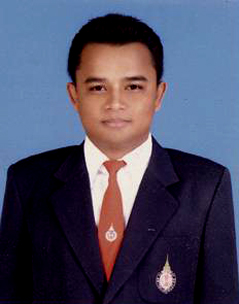 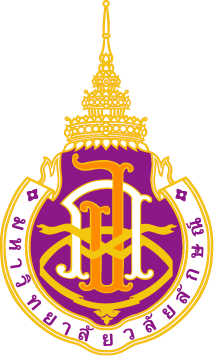 ประวัติ ผศ.ดร. อมรศักดิ์ สวัสดีชื่อ (ภาษาไทย)     นายอมรศักดิ์ สวัสดี    (ภาษาอังกฤษ)   Amonsak Sawusdeeตำแหน่งปัจจุบัน  ผู้ช่วยศาสตราจารย์ เลขหมายบัตรประจำตัวประชาชน 3-8009-00567-12-8หน่วยงาน  สาขาวิชาเทคโนโลยีการจัดการทรัพยากรทางทะเลและชายฝั่ง                   สำนักวิชาวิศวกรรมศาสตร์และทรัพยากร มหาวิทยาลัยวลัยลักษณ์                    222 หมู่ 10 ต. ไทยบุรี อ. ท่าศาลา จ. นครศรีธรรมราช 80160 โทรศัพท์ +66 75 672315   โทรสาร: +66 75 672399e-mail : samonsak@wu.ac.th		 ประวัติการศึกษาประสบการณ์วิชาการ2560  		     -หัวหน้าสาขาเทคโนโลยีทรัพยากรและสิ่งแวดล้อม สำนักวิชาวิศวกรรมศาสตร์และ                              ทรัพยากร ม. วลัยลักษณ์    - ผู้ทรงคุณวุฒิและผู้รับผิดชอบวิจัยเพื่อตอบโจทย์แผนแม่บทประมงปูม้าของประเทศไทย        (Fishery improvement programme) โดยกรมประมง และสมาคมผู้ส่งออกปูม้า        ต่างประเทศ                             - Invited speaker in "Technical meeting on stock status and                                 geographical distribution of AIB species in the gulf of                                  Thailand". The meeting is organised by the SEAFDEC (The                                Southeast Asian Fisheries Development Center)2559                      - ผู้ทรงคุณวุฒิประเมินผลกระทบของเครื่องมือประมงทะเลต่อระบบนิเวศ มหาวิทยาลัย                               รามคำแหง                              - ผู้ทรงคุณวุฒิสองโครงร่างปริญญาโท คณะวิทยาศาสตร์และเทคโนโลยีการประมง                                      มหาวิทยาลัยเทคโนโลยีราชมงคลศรีวิชัย ตรัง    - ผู้ทรงคุณวุฒิทางวิชาการ โครงการเสวนาวิทยาศาสตร์การประมง ครั้งที่ 11 มหาวิทยาลัย        เทคโนโลยีราชมงคลศรีวิชัย ตรัง- ผู้ทรงคุณวุฒิรับเชิญจากอธิบดีกรมประมง เพื่อหารือแนวทางออกใบอนุญาติการทำประมง - วิทยากรบรรยายโครงการนิเวศวิทยาทางทะเลภาคฤดูร้อน จัดโดยมหาวิทยาลัยวลัยลักษณ์ร่วมกับบริษัทเซฟรอนประเทศไทยสำรวจและการผลิต- ผู้ทรงคุณวุฒิระดมความคิดเห็นเรื่องการศึกษาสถานภาพของทรัพยากรปลาทูในบริเวณอ่าวไทย จัดโดย สกว.2548-ปัจจุบัน  	ผู้ช่วยศาสตราจารย์ประจำหลักสูตรเทคโนโลยีการจัดการทรัพยากรทางทะเลและชายฝั่ง สำนักวิชาวิศวกรรมศาสตร์และทรัพยากร มหาวิทยาลัยวลัยลักษณ์ 2552-ปัจจุบัน	อาจารย์พิเศษ สาขาวิชาประมง มหาวิทยาลัยเทคโนโลยีราชมงคลศรีวิชัย วิทยาลัยเขตไสใหญ่ จังหวัดนครศรีธรรมราช 2551-2553           	ผู้ทรงคุณวุฒิ คลีนิคเทคโนโลยี มหาวิทยาลัยวลัยลักษณ์2551	ผู้ทรงคุณวุฒิรับเชิญ กรมประมง และ FAO ในความร่วมมือเพื่อพัฒนาฐานการเก็บรวบรวมข้อมูลประมงและนโยบายประมงโดยการมีส่วนร่วมเพื่อการจัดการทรัพยากรประมง 2550-2554	ผู้ประสานงานสาขาวิชาเทคโนโลยีการจัดการทรัพยากรทางทะเลและชายฝั่ง2550	ผู้ทรงคุณวุฒิวิภาคหลักสูตรเกษตรศาสตร์ มหาวิทยาลัยราชมงคลอีสาน วิทยาลัยเขตสุรินทร์ 2545-2547       	ผู้ช่วยวิจัยสถาบันวิเคราะห์สภาวะภูมิอากาศและสภาพแวดล้อมแห่งเอเชียตะวันออกเฉียงใต้ (START) กรุงเทพมหานคร ประเทศไทย หมายเหตุ มีประสบการณ์เป็นผู้อ่าน (Reviewer) พิจารณาบทความในวารสารตีพิมพ์นานาชาติ (ISI) อธิเช่นCrustaceana, Journal of the Marine Biological Association of the UK, Asian fisheries society และประสบการณ์ในการอ่านพิจารณาบทความตีพิมพ์ในระดับชาติ (TCI, Scopus) เช่น Walailak journal of Science and Technology รวมทั้งบทความในเวทีประชุมวิชาการต่างๆในประเทศ  ประสบการณ์วิจัย2560                      ห่วงโช่อาหารบริเวณอ่าวบ้านดอน องค์ประกอบผลจับของเครื่องมือประมงจับปูม้า                                                        และปริมาณการลงแรงงานประมงปูม้าในบริเวณจังหวัดสุราษฏร์ธานี แหล่งทุน สมาคมอาหารแช่เยือกแข็งไทย และองค์การกองทุนสัตว์ป่าโลกสากล2559	การศึกษาองค์ประกอบผลจับปูม้า จากเครื่องมือประมงอวนลอยและลอบปูม้า ในบริเวณอ่าวทองคำ อำเภอท่าศาลา จังหวัดนครศรีธรรมราช	(Species composition of marine fauna caught by crab trap and gill nets in Tha Sala, Nakhon Si  Thammarat) แหล่งทุน หน่วยวิจัยทรัพยากรและสิ่งแวดล้อม	- การศึกษาหาพื้นที่ที่เหมาะสมสำหรับการปล่อยลูกปูม้า และถ่ายทอดองค์ความรู้ทางชีววิทยาประมงของปูม้า เพื่อส่งเสริมกิจกรรรมการอนุรักษ์และฟื้นฟูทรัพยากรปูม้า ในบริเวณ อ.ท่าศาลา จ.นครศรีธรรมราช แหล่งทุน Social engagement ม. วลัยลักษณ์2555	โครงการการฟื้นฟูทรัพยากรหอยนางรมชนิดพันธุ์พื้นเมืองในประเทศอังกฤษ โดยการใช้โครงสร้างที่อยู่อาศัยโครงสร้างเทียม 	(Restoration of European Flat Oyster (Ostrea edulis) Using elevated broodstock reefs)  แหล่งทุน Natural England 2551	โครงการการพัฒนาโครงสร้างกระชังแขวนโดยพัฒนาเทคนิคการใช้ยางเพื่อประกอบกระชังปูม้า เพื่อส่งเสริมชุมชนในการฟื้นฟูทรัพยากรปูม้าในเขตอำเภอท่าศาลา จ. นครศรีธรรมราช 	(Manufacture of Crab’s Floating Basket from Chloroprene Rubber Coating on the Metal Substrates) แหล่งทุน สถาบันวิจัยและพัฒนา ม. วลัยลักษณ์2550 	การประเมินผลผลิตและการใช้ประโยชน์หอย ชักตีน ในจังหวัดตรัง ประเทศไทย แหล่งทุน ราชมงคลศรีวิชัย วิทยาลัยเขตตรัง	(Stock Assessment and Utilization of Hard Clam (Meretrix meretrix ) and Wing Shell (Strombus cararium) in Trang Province, Thailand) แหล่งทุน สถาบันวิจัยและพัฒนา ม. ราชมงคลศรีวิชัย ตรัง	การศึกษาสภาพแวดล้อม สังคมและเศรษฐกิจ เพื่อการวางแผนการใช้ประโยชน์และจัดการทรัพยากรน้ำในเขตอำเภอท่าซัก อ. เมือง จ . นครศรีธรรมราช  แหล่งทุน อบต. ท่าซัก	(Study of the Environmental, Socioeconomic and Water Resources Management planning in thasuk district, Nakhon Si Thammarat, Thailand) แหล่งทุน อบต. ท่าซัก2549	- การวางแผนการจัดการอ่าวบ้านดอน และเกาะนอกชายฝั่ง: การวิเคราะห์และวินิจฉัยระบบชายฝั่ง  แหล่งทุน โครงการจัดการทรัพยากรชายฝั่ง (CHARM) 	(Ban Don Bay and its Offshore Island Management Planning Project: Analysis and Diagnosis of the Coastal Production Systems, Surathanee, Thailand)           แหล่งทุน CHARM	- การศึกษาความคิดเห็นและทัศนคติของชุมชนต่อ กิจกรรมของโรงงานปูนซิเมนต์ ในอำเภอทุ่งสง จ.นครศรีธรรมราช 	(Study of the Community Attitude to Siam Cement Company Activities.Thungsong, Nakhon Si Thammarat, Thailand)                                                   แหล่งทุน โรงปูนซิเมนต์ทุ่งสง2548	โครงสร้างประชาคมประมง ความเค็มและการแพร่กระจาย: กรณีศึกษาผลของการเปิด-ปิดประตูระบายน้ำอุทกวิภาสประสิทธิ์ ต่อโครงสร้างประชาคมทรัพยากรประมง 	(Community Structure of Fishery Resources and Salinity Distribution in Pakpanang River Basin: A Case Study on the Effects of Uthockvibhajaprasid Gate Operation, Nakhon Si Thammarat, Thailand) แหล่งทุน สกว.ประสบการณ์ผ่านการอบรมECOPATH model. Kasetsart University, ThailandFishery biology and Fisheries Management Training Courses, Kasetsart University, ThailandR-Stat program. Ubon Ratchathanee University, Thailand   4. EndNote Bibliographic Software, University of Southampton, UK 5. E-thesis training, University of Southampton, UK 6. Support resources for writing your thesis using Microsoft Word, Southampton, UKความชำนาญชีววิทยาทางทะเล ชีววิทยาประมง การประเมินและการฟื้นฟูทรัพยากรประมง การจัดการและฟื้นฟูระบบนิเวศวิทยาชายฝั่งรางวัลและทุนที่ได้รับ2558    รางวัลนักเรียนปริญญาเอกยอดเยี่ยมในอังกฤษที่มีผลงานทางวิชาการดีเด่น (Aglo-Thai Society Award) ในปี พศ. 2558 (Annual award for academic excellence (Environment) 2015, awarded by Aglo-Thai Society and Royal Thai Embassy in the United Kingdom.) 2553 	รางวัลผลงานวิชาการยอดเยี่ยม การประชุมวิชาการ มหวิทยาลัยเกษตรศาสตร์2552     นักเรียนทุนกระทรวงวิทยาศาตร์ เพื่อศึกษาต่อระดับปริญญาเอกต่างประเทศ  (Royal Thai governance Scholarship for the doctoral degree)2546 	นักเรียนทุน ม. วลัยลักษณ์ เพื่อศึกษาต่อระดับปริญญาโทในประเทศ  (Walailak University (Thailand) Scholarship for the master degree)หนังสือและตำราธนิษฐา ทรรพนันทน์ ใจดี และ อมรศักดิ์ สวัสดี (2550). คู่มือชีววิทยาประมง ภาคปฏิบัติ  (Handbook of Fishery Biology: A Practical Approach) มิสเตอร์ก๊อปปี้, กรุงเทพ,  ประเทศไทย. 92 หน้า.เอกสารตีพิมพ์ในวารสารวิชาการและประชุมวิชาการนานาชาติKoolkalya, S., Sawusdee, A. and Jutagate, T. 2015. Chronicle of marine fisheries in the Gulf of Thailand: variations, trends and patterns. Indian J. Geo-Mar. Sci, 44 (9), 1302-1309.Sawusdee A., Jensen A., Collins K. and Hauton C., 2015. Improvements in the physiological performance of European flat oysters Ostrea edulis (Linnaeus, 1758) cultured on elevated reef structures: Implications for oyster restoration. Aquaculture, 444, 41-48.Sawusdee A. 2015. Pioneer epifaunal assemblage of an oyster shell artificial reef: implication for oyster restoration and enhancement of local biodiversity, Poster presentation, 44th Benthic Ecology Meeting, Quebec, CanadaDeane S. and Sawusdee A. 2015. Epifaunal colonization on shells of native European oysters, Ostrea edulis, and non-native pacific oysters, Crassostrea gigas. RECIF Conference on artificial reefs, Oral presentation, At University of Caen, Normandy, FranceSawusdee A. 2015. Artificial oyster reefs: implication for oyster restoration and biodiversity enhancement. Poster presentation , IfLS conferences 2015: Global Change: Systems & Cycles, University of Southampton, UKSawusdee A. 2013. Effect of raised oyster reef structure upon physiological performance of European flat oysters Ostrea edulis (Linnaeus, 1758): Implication for oyster restoration. Oral presentation, Molluscan forum, Natural history museum, LondonJutagate T., Sawusdee A., Thappanand-Chaidee T., Thongkhoa S. and Chotipuntu P. 2009.Variations of environmental variables and fish assemblages due to damming for anti-salt intrusion to the upriver in the tropic. Marine and Freshwater Research Jutagate T., Lek S., Sawusdee A., Sukdiseth U., Thappanand-Chaidee T., Thongkhoa S. and Chotipuntu P. 2009Fish assemblage patterns in a tropical lower river course associated with the operations of anti-salt dam. River Research and Applications. เอกสารตีพิมพ์ในวารสารวิชาการและประชุมวิชาการระดับชาติSawusdee A., Songrak A. 2009. Population Dynamics and Stock Assessment of Swimming Crabs (Portunus pelagicus Linnaeus, 1758) in the Coastal Area of Trang Province, Thailand. Walailak Journal, Walailak University, Nakhon Sri Thammarat. Sawusdee A. 2009. Population Dynamics of the Spotted Scat Scatophagus argus (Linneaus, 1766) in Pak Panang bay, NaKhon Si Thammarat, Thailand.Walailak Journal, Walailak University, Nakhon Sri Thammarat. Jutagate T., Sawusdee A., Thappanand-Chaidee T., Thongkhoa S. and Chotipuntu P. 2009. Fishes in the Pak Panang Bay and River in relation to the anti-salt dam operation,Part I: Assemblage patterns of the marine and brackish water fishes. Proceedings of the 47th Technical Conference of Fisheries, Kasetsart University, Bangkok. CD-ROM. Sawusdee A., Jutagate T., Thappanand-Chaidee T., Thongkhoa S. and Chotipuntu P. 2009Fishes in the Pak Panang River and Bay in relation to the anti-salt dam operation, Part II: Trophic model. Proceedings of the 47th 	Technical Conference of Fisheries, Kasetsart University, Bangkok. CD-ROM. Sawusdee A., Chokaew V. 2008. Some Biological and Population dynamics Aspects of Grassy Fish, Ambassis kobsii (Bleeker,1858) in Pak Panang Bay, Nakhon Si Thammarat Province, Thailand. Proceedings of the 1st Technical Conference of Fisheries, University of Technology Srivijaya, Trang. CD-ROM.    (in Thai) Sawusdee A., Pangpairee W. 2008. Some Biological Aspects of Croakers, Otolithes argenteus (Berg,1947) in Nitung Bay, Thasala, Nakhon Si Thammarat Province, Thailand. Proceedings of the 1st Technical Conference of Fisheries, University of Technology Srivijaya, Trang. CD-ROM.    (in Thai) Sawusdee A., Chokaew V. 2008. Population dynamics and Feeding Behavior of Grassy Fish, Ambassis kobsii Bleeker, 1858 in Pak Panang Bay, Nakhon Si Thammarat Province. Thailand. Proceedings of the 1st Technical Conference of Fisheries, Mahasarakam Rajabhat University. CD-ROM.    (in Thai)Sawusdee A., Kaewnean M., Janekitkan S., 2006.Some Biological Aspects of Burrowing Goby, Trypauchen vagina Bloch & Schneider, 1801 in Pak Panang Bay, Nakhon Si Thammarat Province, Thailand. Proceedings of the 44th Technical Conference of Fisheries, Kasetsart University, Bangkok. CD-ROM.     (in Thai)Jaroensutasinee M., Sawusdee A., 2002. Male Body Size Influences Female Choice and Male-Male Competition in the Fiddler Crab,Uca spinata. 28th Congress on Science and Technology of Thailand. บทความวิชาการในประเทศSawusdee A. 2007. Coastal dynamics: Crisis and rareness, coastal erosion and decreasing of fish catch. Fisherfolk Magazine. Volume 16ปีวุฒิการศึกษาคะแนนสถาบันการศึกษา2558Ph.D. (Ocean and Earth Science) University of Southampton   2548วท.ม.. (การจัดการประมง)3.80มหาวิทยาลัยเกษตรศาสตร์2545วท.บ. (การจัดการทรัพยากรทางทะเลและชายฝั่ง ) เกีรยตินิยม อันดับ 23.30มหาวิทยาลัยวลัยลักษณ์